КОНКУРСИ, СТИПЕНДИИ, СТАЖОВЕСтипендии „France Excellence“Стипендиите „France Excellence“ се отпускат всяка година от Френския институт в България. Те са за дипломантски програми на френски и английски език на нива бакалавър (L1), магистратура, докторантура под двойно научно ръководство (cotutelle), докторантура под съвместно научно ръководство (codirection internationale) както и за научен престой на високо ниво. Стипендиите на френското правителство се предоставят на кандидати, които отговарят на следните условия: да са български граждани или постоянно пребиваващи в България от 3 години; възраст: да са пълнолетни за ниво Бакалавър (L1), до 35 години за ниво магистратура, 40 години за докторантура под двойно и съвместно научно ръководство, както и за докторанти, зачислени в български ВУЗ; да са редовно записани в българско висше учебно заведение или да притежават българска диплома бакалавър, магистър или доктор; за младите изследователи – да са на щат в български университет или център за научни изследвания; за утвърдените изследователи – да са на щат в български университет или център за научни изследвания като преподавател или изследовател. Може да кандидатствате през сайта и да разгледате какви са нужните документи. Пълна информация вижте тук. Краен срок: 28 април 2023 г.Scholarship to study a MasterEducations.com is granting a postgraduate scholarship of up to €5000 to worldwide students planning a master’s degree abroad at a European university or graduate school for the Fall semester of 2023.Eligible candidatesmust have applied (or will apply) to a university or graduate school within Europe;must have applied (or will apply) for a master's-level degree starting in the Fall 2023;the degree programme must take place within Europe or online via distance learning from a European institute;must hold a valid undergraduate (bachelor's) degree;must hold or be eligible to apply for a relevant study visa (if applicable);must be studying abroad in a country that you are not a citizen of or currently reside in (unless currently studying abroad). How to applyfill in a short formsubmit a short essay (400-500 words) on the question "Why did you choose your study abroad country, and how will it help you grow as a globally-minded leader?"selected finalists, will be asked to supply further documentation to further prove their eligibility.More information:  HERE  Deadline: 15 May 2023 at 12:00 CEST. INSAIT PhD fellowshipsThe Institute for Computer Science, Artificial Intelligence and Technology (INSAIT) provides talented individuals the unique opportunity to engage in world-class research with the goal of becoming independent scientists and technology leaders.Students receive full 5-year PhD fellowships at 36,000 € per year and are mentored by world-class professors.Who can apply?INSAIT will consider students who have obtained a B.Sc. or an M.Sc. degree by the time they start in INSAIT’s doctoral program. Thus, students who are currently completing or have completed these degrees (e.g., last year B.Sc. or M.Sc. graduates) are eligible to be considered for the INSAIT doctoral program. INSAIT is generally interested in students who are enrolled or have completed B.Sc./M.Sc. degrees in the areas of computer science, data science, mathematics, physics, statistics, or electrical engineering.How to apply?Please submit your application at the recruitee link. You will need to prepare the following documents (please note all documents must be either issued or translated in English):Curriculum Vitae (CV) – you must present a CV with the universities you attended, acquired professional experience and achievements.Degree certificates – official copies of your diplomas (Bachelors, Masters), if you have graduated.University transcripts – official copies of your university transcripts (Bachelors, Masters), listing all course work, academic hours and grades.Recommendation letters (optional) – submit two letters of recommendation attesting to your academic and scientific achievements relevant to your doctorate application. Your letters should contain the full contact details of the recommender.Passport or ID – copies of your passport or ID with your personal details should be attached.Motivation Letter – the candidate should clearly articulate why they would like to pursue a PhD at INSAIT.English Language Proficiency – the applicant is expected to have a strong command of the English language. If available, a copy of the formal certificate (TOEFL, Cambridge, IELTS, etc.) should be provided.How will the application be assessed?The main criteria in evaluating incoming applicants are the relevant qualifications as presented in the application process – quality of the course work and respective grades, extra-curricular achievements, motivation, recommendations, etc.Successful candidates will be invited for a technical interview conducted by the particular faculty (or several faculty) interested in the candidate. Once admitted, candidates can expect to start in the doctoral program as soon as possible. Please note that possible visa applications and issuing of work permits may cause delays in certain cases.All admitted candidates will receive a full doctoral fellowship. The fellowship amounts to  36,000 EUR / year with a flat income tax of 10%. The goal of this competitive fellowship is to empower a doctoral student to fully engage in world-class research. Doctoral fellowships are also available from big-tech companies such as DeepMind and Amazon Web Services.More information and application HEREDeadline for application: all year round Стаж в международната компания OnsitesМеждународната компания Onsites, свързана с предлагането на решения в уеб пространството, търси стажант „Маркетинг на съдържанието“. Стажантът ще създава висококачествено съдържание за уеб порталите на компанията, ще пише статии, ще проучва нови теми и разработки в различни области, ще управлява съдържание. Програмата е платена, като стажантът може да се възползва от хибридна форма на работа. Нужно е кандидатите да са на възраст под 25 години, да са в трета или четвърта година на бакалавърско обучение или да учат магистърска степен, да владеят отлично английски език, да работят добре в екип. Кандидатствайте тук.Краен срок: не е посоченСтажантска програма на „Немечек“ БългарияКомпанията за разработването на софтуерни решения „Немечек“ България търси да назначи стажанти. Свободни места в обучителната програма има за System Administrator, QA Intern, IT Recruiter, Full Stack Java Developer, C++ Developer, Technical Support и др. По време на стажантската програма, студентите ще могат да комбинират стажа с лекциите в университета; ще работят с утвърдени професионалисти; ще натрупат опит в софтуерна компания с 22-годишна история; ще получават възнаграждение и социални придобивки; ще стажуват между 3 и 6 месеца; ще имат възможност за дългосрочна работа в „Немечек“ България. Повече информация и начин на кандидатстване може да намерите тук.Краен срок: не е посоченСтажантска програма на банка ДСКБанка ДСК обява своята стажантска програма „Старт в кариерата“. Стажът е платен за студенти до 6 месеца, независимо от формата им на обучение. В това число учащи във висши учебни заведения в чужбина, студенти трети и четвърти курс от бакалавърската си степен на образование, студенти в процес на придобиване на магистърска степен, студенти, които са се дипломирали в същата година. Освен в областта на финансите и банковите операции, ДСК дава възможност за развитие на кадри в областта на ИТ, право, маркетинг, човешки ресурси, и други. Пълна информация и свободните позиции може да видите тук.Краен срок: не е посочен Обучение и стаж за програмистиБългарската софтуерна фирма TelebidPro предлага обучение и стаж за програмисти. Ако сте мотивирани да се учите, ако се интересувате от технологиите Python, JavaScript, Node.js, PostgreSQL, Redis, Perl, HTML5, Linux, AWS и имате желание да се развивате като програмист, компанията предлага възможности за тренинг, платен стаж и работа с гъвкаво работно време – 4, 6 или 8 часа, като за студенти това е изцяло съобразено и с програмата в университета. За да станете стажант е необходимо да сте първа или втора година в университета, за предпочитане да следвате в областта на компютърните науки или свързано с тях образование, познаване на основните принципи в програмирането, английски език на работно ниво, желание за учене и развитие. За предимства се считат познаване на MySQL или PostgreSQL, работа под Linux и познаване на HTML, CSS. Компанията предлага обучение, стаж и възможност за работа на половин или пълен работен ден след края на стажа, приятна и приятелска работна среда в екип от млади професионалисти, работно време съобразено с часове, лекции и упражнения. Фирмата ще се свърже само с предварително одобрените кандидати. Може да кандидатствате оттук.Краен срок: не е посоченСтаж в „Уникредит Булбанк“„Уникредит Булбанк“ търси стажант в сектор „Банкиране на дребно“ за офис в София. Стажантската програма има за цел да подаде ръка на студентите и наскоро завършилите специалисти, като ги запознае с основните дейности от работата в банковата сфера и съчетае обучението с реалните работни предизвикателства в екипа на водеща финансова институция. Стажантът ще трябва да подпомага извършването на продажби и обслужването на клиенти във филиала, ще подпомага стимулирането на клиентския интерес към продукти и услугите на банката, ще научи да работи с клиенти, как се водят преговори с клиенти - на живо и по телефон и други. Нужно е кандидатите да са завършили или в процес на завършване на висше образование; желаят да съчетаят теоретичното си обучение с реалните предизвикателства, които поднася работата; владеят английски език; с отлична компютърна грамотност – MS Office - Word, Excel, PowerPoint; динамична, инициативна и организирана личност; с много добри комуникативни и организационни умения.Ако намирате стажантската програма за предизвикателна и отговаряща на вашето образование и амбиции, изпратете информация, като отбележите тази или друга предпочитана област за стаж. Може да кандидатствате през сайта на организацията, като отбележите тази или друга предпочитана област за стаж.Краен срок: не е посоченСтаж в Инвестбанк„Инвестбанк“ търси стажант „Продажби и координация на клоновата мрежа“. По време на стажа обучаващият се ще съдейства при изготвянето на пазарни анализи, справки и презентации; участва активно в текущите проекти на дирекцията; поддържа и обновява ежемесечно база данни; подпомага екипа при ежедневни задачи. Нужно е кандидатите да са студенти 3-и или 4-и курс по икономически специалности, да притежават добра компютърна грамотност, да имат добри комуникативни и организационни умения. Компанията предлага възможност за придобиване на ценен професионален опит, стаж при гъвкаво работно време, сертификат за успешно завършен стаж. Продължителността на стажа е от един до три месеца. Може да кандидатствате на сайта на компанията, в отдел „Стажантска програма“.Краен срок: не е посоченСтаж в „Алианц България“„Алианц България“ обявява платена стажантска позиция в „Ликвидация на щети. Здравно застраховане“. По време на стажа ще подпомагаш и ще се включваш активно във всички дейности на екипа, ще се включваш активно в процесите по: обработка на документи по претенции от клиенти на дружеството за изплащане на обезщетение и отчети от лечебни заведения – договорни партньори; ще работиш активно с оперативните системи на дружеството; ще имаш възможност да се запознаеш със съвременните тенденции в развитието на здравното застраховане. Основните изисквания към кандидатите са да са студенти, с желание за развитие в застраховането, добро владеене на MS Office, комуникационни умения и способност за адаптация в динамична среда, добро владеене на английски език. Началото на стажа и продължителността е по взаимно договаряне. Може да кандидатствате през сайта на компанията с автобиография и мотивационно писмо.Краен срок: не е посоченСтаж в банка TBI Банката търси стажант за позицията „Information Security Intern“. В този стаж ще имате възможност да работите заедно с професионалисти в индустрията и да придобиете практически опит в различни области, включително: оценка на уязвимостта; отговор и управление на пробиви в сигурността; анализ и докладване на информация за заплахи; управление на риска.Нужно е кандидатите да са студенти по информационна сигурност, да са на „ти“ с технологиите, ентусиасти за развитие в киберсигурността, търсещи възможности за увеличаване и развитие на уменията.Периодът на провеждане на програмата е от април до септември 2023 г. Като стажант в tbi bank ще се радвате на конкурентна заплата, гъвкаво работно време и благоприятна работна среда, която ще ви помогне да разгърнете пълния си потенциал.За да кандидатствате, изпратете своето CV на английски език през сайта на компанията.Краен срок: не е посоченКонкурс на Фондация „Америка за България“С третото издание на конкурса „Наука с бъдеще“ Фондация „Америка за България“ търси проектни предложения на изследователи, учени и инженери на възраст между 16 и 40 години с идеи с приложна насоченост в областта на биотехнологиите, изкуствения интелект и умните технологии, които да решават съществуващи проблеми и да имат потенциал за внедряване в практиката. Основната цел на конкурса е да насърчи и стимулира ранния етап на развитие на техните разработки и продукти. Могат да кандидатстват както отделни физически лица, покриващи тези условия, така и екипи от такива, или вече регистрирани компании или юридически лица с нестопанска цел, развиващи дейност в България от не повече от 5 години, при които поне един от основателите на компанията/юридическото лице е на възраст под 40 години към момента на подаване на кандидатурата.В случай, че кандидатурата е от екип/обединение от партньори, изрично трябва да се спомене какви са отговорностите на всеки партньор и кой ще бъде водещият партньор, който ще представлява екипа и ще отговаря за управлението и отчитането на дейностите по проекта.Задължително условие е проектите, с които се кандидатства, да не са само на ниво идея, а да са преминали успешно минимум втория етап на технологична готовност (формулирана техническа концепция) съгласно международно приетата скала за оценка на зрелостта на новосъздадена технология (Technology Readiness Levels) и да е започната работа по трети етап – доказване на концепцията в експериментална среда.Одобрените проекти ще получат финансиране между 5 000 и 25 000 лева. Разяснителен уебинар по условията на участие ще се проведе на 6 април 2023 г. във Фейсбук профила на Фондацията.Още информация и възможност за кандидатстване можете да получите чрез интернет страницата на конкурса.Краен срок за подаване на кандидатури е 15 май 2023 г. до 23:59 ч., ПРОГРАМИКонкурс по Програма QuantERA IIФонд „Научни изследвания“ отправя покана за участие в конкурс с проектни предложения по Програма QuantERA II. В обявения конкурс Фонд „Научни изследвания” участва като съфинансираща организация. Консорциумът обединява финансиращи организации от 28 европейски държави, с цел съвместно координиране и финансиране на изследователски проекти в областта на квантовите технологии. Български екипи могат да участват като координатори или партньори в създаване на международни консорциуми за кандидатстване с проектните предложения в следното тематично направление:Topic 1. Quantum Phenomena and Resources (QPR) „Квантови феномени и ресурси“ Пълният текст на поканата и инструкции за кандидатстване можете да намерите тук: https://quantera.eu/wp-content/uploads/QuantERA-Call-2023-Announcement.pdfQuant-ERA интранет инструмент за търсене на партньорски организации: https://www2.ncn.gov.pl/partners/quantera/Условия на конкурса:Проектите по програмата ще бъдат със срок за изпълнение до 3 години в зависимост от предвидените дейности в работната програма на съответния международен екип.Проектните предложения ще се подготвят и подават от консорциум, в който трябва да участват научни колективи от поне три държави, участващи в консорциума, представени от съответните финансиращи организации.Допустими по процедурата за подбор на проекти са български кандидати, които са:Акредитирани висши училища по чл. 85 ал. 1, т. 7 на ЗВО, които са акредитирани от НАОА да провеждат обучение по образователна и научна степен "доктор".Научни организации по чл. 47, ал. 1 на ЗВО, които са акредитирани от НАОА да провеждат обучение по образователна и научна степен "доктор".Крайният срок за подаване на проектни предложения към ФНИ за участие в конкурса е 11 май 2023 г. (процедурата за подаване на проектни предложения е едноетапна).Електронните формуляри от българските научни колективи се представят до 17:30 часа на 11.05.2023 г. по електронен път към Фонд „Научни изследвания“ в електронен формат чрез системата СУНИ на следния адрес:https://enims.egov.bgФормулярите и декларациите следва да са подписани или с електронни подписи, или подписани и сканирани. При електронното подаване всички документи трябва да бъдат подадени в съответните позиции на формата за електронно подаване на проектните предложения. Крайното подаване се извършва чрез използване на електронен подпис от ръководителя на базовата организация.Бюджетът от страна на Фонд „Научни изследвания“ за предстоящата конкурсна сесия е в размер на 750 000 лева за целия конкурс, като се предвижда да бъдат финансирани до 3 проекта с българско участие, с максимална сума за един проект до 250 000 лева (за срок на изпълнение от 36 месеца). /Протокол № 37 на ИС от 27-28.01.2023 год./Във финансовия план на проекта да бъдат заложени „Непреки допустими разходи“, които включват:Разходи за обслужване на базова организация – до 7 % от стойността на проекта;Разходи за одит на финансовия отчет на проекта – до 1 % от стойността на проекта.Тези пера разходи се изискват да бъдат включени, дори и ако те не са предвидени в общите условия на съответната международна програма. /Протокол № 41 на ИС от 07.12.2018 год./Повече информация и документи за кандидатстване можете да намерите ТУККраен срок: 11 май 2023 г.Покана за участие в конкурс по Програма M-ERA.NETФонд „Научни изследвания“ отправя покана за участие в конкурс с проектни предложения по Програма M-ERA.NET (https://www.m-era.net/joint-calls/joint-call-2023).Програмата предоставя възможности за дългосрочно сътрудничество между научно-изследователски колективи в областа на материалознанието, природните и инженерните науки. В конкурса участват повече от 30 финансиращи организации с общ индикативен бюджет от 30 млн. евро.В конкурсната сесия ще бъдат финансирани проектни предложения в следните тематични области:Материали за енергия (Materials for energy)Иновативни повърхности, покрития и интерфейси (Innovative surfaces, coatings and interfaces)Високо производителни композити (High performance composites)Функционални материали (Functional materials)Нови стратегии за съвременни технологии, базирани на материали, с приложение в медицината (New strategies for advanced material-based technologies in health applications)Материали за електрониката (Materials for electronics)Брошура за конкурса: Call 2023 FlyerНасоки за подаване на проектни предложения: Guide for Proposers M-ERA.NET организира информационна онлайн среща с потенциални бенефициенти по програмата за представяне на конкурса, както следва:Webinar M-ERA.NET: 14 март 2023, от 12:00 до 13.20 часа (Българско време)https://m-era.net/events/call-2022-information-webinarУсловия на конкурса:Проектите по програмата ще бъдат със срок за изпълнение до 3 години в зависимост от предвидените дейности в работната програма на съответния международен екип.Проектните предложения ще се подготвят и подават от консорциум, в който трябва да участват научни колективи от поне три европейски държави, представени от съответните финансиращи организации.Допустими по процедурата за подбор на проекти са български кандидати, които са:Акредитирани висши училища по чл. 85 ал. 1, т. 7 на ЗВО, които са акредитирани от НАОА да провеждат обучение по образователна и научна степен "доктор".Научни организации по чл. 47, ал. 1 на ЗВО, които са акредитирани от НАОА да провеждат обучение по образователна и научна степен "доктор".Още информация и документи за кандидастване ТУККрайният срок за подаване на проектни предложения за участие в първия етап от конкурса е 16 май 2023 г.Покана за участие с проектни предложения в конкурс по Програма FLAG-ERAФонд „Научни изследвания“ отправя покана за участие в конкурс с проектни предложения по Програма FLAG ERA. В обявения конкурс Фонд „Научни изследвания” участва като съфинансираща организация. Основните цели на програмата са насочени към подкрепа на транснационални научно-изследователски проекти в областта на бъдещите и нововъзникващи технологии.Български екипи могат да участват като координатори или партньори в създаване на международни консорциуми за кандидатстване с проектните предложения в следните тематични направления:Graphene (Графен) – фундаментални изследванияHuman Brain Project (Проект „Човешки мозък“) – фундаментални изследванияJTC2023 Call announcementНасоки за подаване на проектни предложения:Guide for ProposersFLAG-ERA организира информационна онлайн среща с потенциални бенефициенти по програмата за представяне на конкурса, както следва:Условия на конкурса:Проектите по програмата ще бъдат със срок за изпълнение до 3 години в зависимост от предвидените дейности в работната програма на съответния международен екип.Проектните предложения ще се подготвят и подават от консорциум, в който трябва да участват научни колективи от поне три европейски държави, представени от съответните финансиращи организации.Допустими по процедурата за подбор на проекти са български кандидати, които са:Акредитирани висши училища по чл. 85 ал. 1, т. 7 на ЗВО, които са акредитирани от НАОА да провеждат обучение по образователна и научна степен "доктор".Научни организации по чл. 47, ал. 1 на ЗВО, които са акредитирани от НАОА да провеждат обучение по образователна и научна степен "доктор".Електронните формуляри от българските научни колективи се представят до 17:30 часа на 01.06.2023 г. по електронен път към Фонд „Научни изследвания“ в електронен формат чрез системата СУНИ на следния адрес:https://enims.egov.bg Формулярите и декларациите следва да са подписани или с електронни подписи, или подписани и сканирани. При електронното подаване всички документи трябва да бъдат подадени в съответните позиции на формата за електронно подаване на проектните предложения. Крайното подаване се извършва чрез използване на електронен подпис от ръководителя на базовата организация. Бюджетът от страна на Фонд „Научни изследвания“ за предстоящата конкурсна сесия е в размер на 750 000 лева за целия конкурс, като се предвижда да бъдат финансирани до 3 проекта с българско участие, с максимална сума за един проект до 250 000 лева. (за срок на изпълнение от 36 месеца) /Протокол № 39 на ИС от 10.03.2023 год./Във финансовия план на проекта да бъдат заложени „Непреки допустими разходи“, които включват:Разходи за обслужване на базова организация – до 7 % от стойността на проекта;Разходи за одит на финансовия отчет на проекта – до 1 % от стойността на проекта.Тези пера разходи се изискват да бъдат включени, дори и ако те не са предвидени в общите условия на съответната международна програма. /Протокол № 41 на ИС от 07.12.2018 год./Документи за кандидатстване:Национални изисквания и условия за допустимостАдминистративен формуляр на български езикАдминистративен формуляр на английски езикПриложение 1 – Декларация във връзка с с  т. 3.1.2. от Национални изисквания и условия за допустимостПриложение 2 – Декларация във връзка с  т. 3.1.3. от Национални изисквания и условия за допустимостПроект на бюджет за пълния срок на изпълнение на проекта(в свободен формат)Работна програма за пълния срок на изпълнение на проекта (в свободен формат)Писмо от водещия партньор с потвърждение за включване на българската организация в съответния консорциум (в свободен формат).Ако координатор е българският участник, това се посочва в документитеКонтакти за допълнителна информация:Милена Александрова,Фонд „Научни изследвания“, тел: +359 884 171 363 Email: aleksandrova@mon.bgКрайният срок за подаване на проектни предложения за участие в конкурса е 1 юни 2023 г. (процедурата е едноетапна)Покана за участие с проектни предложения в конкурс по Програма ENUTCФонд „Научни изследвания“ отправя покана за участие в конкурс с проектни предложения по Програма ENUTC (Era-Net Cofund Urban Transformation Capacities). В обявения конкурс (Call Announcement ENUTC 2023) Фонд „Научни изследвания” участва като съфинансираща организация съвместно с Белгия, Латвия, Нидерландия, Полша, Румъния и Швеция. Общият бюджет на конкурса през 2023 г. е 4 млн. евро и има за цел финансиране на научно-изследователски проекти за създаване на капацитет за градска трансформация чрез изкуствата и дизайна (Building transformation capacity through arts and design: Unlocking the full potential for urban transitions). Български научни колективи могат да участват като координатори или партньори в създаване на международни консорциуми за кандидатстване с проектните предложения в следните тематични направления:Topic 1Изследване и съвместно изграждане на условия за бъдеща красива и устойчива градска средаExperimentation and co-creation for a beautiful and sustainable urban futureTopic 2Трансформация към устойчиви градове / Градска трансформацияTransformation to sustainable cities / urban transformationTopic 3Дизайн на приобщаващи, удобни и зелени жилищни зониDesigning Inclusive, Liveable and Green NeighbourhoodsНасоки за конкурса:Call Text ENUTC 2023Инструкции за кандидатстване:Guidelines for Applicants ENUTC 2023Условия на конкурса:Проектите по програмата ще бъдат със срок за изпълнение до 24 месеца.Проектните предложения ще се подготвят и подават от консорциум, в който трябва да участват минимум два научни колективи от поне две държави, участващи в консорциума, представени от съответните финансиращи организации.Допустими по процедурата за подбор на проекти са български кандидати, които са:Акредитирани висши училища по чл. 85 ал. 1, т. 7 на ЗВО, които са акредитирани от НАОА да провеждат обучение по образователна и научна степен "доктор".Научни организации по чл. 47, ал. 1 на ЗВО, които са акредитирани от НАОА да провеждат обучение по образователна и научна степен "доктор".Още информация и документи за кандидатстване ТУККрайният срок за подаване на проектни предложения към ФНИ за участие в конкурса е 25 април 2023 г. (процедурата за подаване на проектни предложения е едноетапна).Подкрепа на международни научни форуми, провеждани в Република БългарияФонд „Научни изследвания“ отправя покана за кандидатстване за „Подкрепа на международни научни форуми, провеждани в Република България“ Цел на процедурата е да се подпомогне провеждането на международни научни форуми като се спазва принципа на споделено финансиране. Това дава възможност за активно включване на български учени в международната научна общност, популяризиране на научни резултати; тяхната сравнимост в международен обхват.Очакваните резултати: Да се установи и задълбочи сътрудничеството на българските учени с водещи учени от чужбина, да се стимулира участието на млади учени в международни научни прояви, да се осигури видимост на българските научни изследвания.ДОПУСТИМИ КАНДИДАТИВ процедурата могат да участват учени или колективи от учени от: 1) Акредитирани висши училища по чл. 85 ал.1 т.7  от ЗВО, които са акредитирани от НАОА да провеждат обучение по образователна и научна степен "доктор" 2) научни организации по чл. 47 ал. 1 на ЗВО, които са акредитирани от НАОА да провеждат обучение по образователна и научна степен "доктор" 3) организациите по т. 2 не извършват стопанска дейност или ако упражняват стопански и нестопански дейности, финансирането, разходите и приходите за всеки вид дейност се вземат предвид поотделно. Проверката за изпълнение на условието за допустимост се осъществява чрез проверка на информацията, публикувана на интернет страницата на НАОА: https://www.neaa.government.bgКРИТЕРИИ ЗА ОЦЕНКА:1.Събитието да се провежда на територията на Република България (доказва се чрез деклариране на мястото във формуляра).2.Международно участие - минимум 10% участници от чужбина (доказва се чрез списък на чуждестранните участници със институциите и страните, които представят).3.Проявата да съответства на целите в чл. 2, ал. 1 на Закона за насърчаване на научните изследвания, на една или повече от специфичните цели на Националната стратегия за развитие на научните изследвания в Република България 2017-2030, или приоритетна област на Иновационната стратегия за интелигентна специализация.4.Структурирана програма – с представени лектори и теми на докладите на поканените лектори. Прилагат се биографии по приложен формуляр и копия от писма от поканените участници с пленарни или ключови доклади, в които е заявено съгласие за участието им във форума.5.Минимален брой участници - 50 души, с минимум 10% доказано участие на млади учени, докторанти и постдокторанти. Представят се три броя списъци – пълен списък на очакваните участници, придружен с месторабота и адрес на електронна поща; списък на участниците от чужбина (в съответствие с т. 2) и списък на младите учени, докторанти и постдокторанти.6.Събитието не трябва да бъде финансирано чрез други публични източници и програми (проекти, подкрепени от Фонд “Научни изследвания”, по оперативните програми към Структурните фондове и международни програми - рамкова програма на ЕС, програма КОСТ. Обстоятелството се доказва с декларация, подписана от ръководителя на (попълва се приложение 1).7.Бюджет на исканото съфинансиране от ФНИ, както и задължителнопосочване на очакван финансов принос от други и/или собствени източници. Средствата от ФНИ, предоставени чрез тази схема, могат да се разходват за:организационни разходи, включващи наем зали и оборудване, изработка на постери, печатни и други конферентни материали, закупуване на канцеларски материали;разходи за настаняване на лекторите, поканени от организаторите, настаняване на млади учени от български научни организации или висши училища, които участват с доклад или постерно съобщение, разходи за кафе-паузи, официална вечеря, вътрешен транспорт в страната на участниците в научната проява и други присъщи разходи.Повече информация и документи за кандидатстване можете да намерите ТУККраен срок: текущНационално съфинансиране за участие на български колективи в утвърдени проекти по COSTФонд „Научни изследвания“ отправя покана за кандидатстване по процедура за предоставяне на национално съфинансиране за участие на български колективи в утвърдени акции по Европейската програма за сътрудничество в областта на научните изследвания и технологии COST.Целта на процедурата е да създаде условия за пълноценно и ефективно участие на България в конкурсите на Европейската програма COST в областта на научните изследвания и технологиите и да засили присъствието на академичната общност в тази програма.ДОПУСТИМИ КАНДИДАТИАкредитирани висши училища по чл. 85 ал.1 т.7 (ЗВО Обн. ДВ. бр.112 от 27 Декември 1995г. изм. ДВ. бр.107 от 24 Декември 2014г).Научни организации по чл. 47 ал. 1 на (ЗВО Обн. ДВ. бр.112 от 27 Декември 1995г. изм. ДВ. бр.107 от 24 Декември 2014г).КРИТЕРИИ ЗА ОЦЕНКА:Условие за съфинансиране на първи етап на дадена акция е наличие на положително решение на Управляващия комитет на акцията за включване на българския партньор и утвърждаване на същата акция oт Съвета на висшите представители на програмата. ПРЕДСТАВЯНЕ И ПОДБОР НА ПРЕДЛОЖЕНИЯТА:Предложенията се представят в деловодството на Фонда. Проектните предложения ще бъдат разглеждани от Временна научно-експертна комисия за подбор на предложенията два пъти годишно / през месец март и през месец октомври/.МАКСИМАЛЕН  РАЗМЕР НА СЪФИНАНСИРАНЕТО - до 20 000 лв. на година.Предложенията се подават в деловодството на ФНИ, бул. „Ал. Стамболийски 239Б. ет.3Пълен текст на процедуратаВ съответствие с чл. 50 на Правилника на Фонда, кандидатите могат да поискат разяснения от Фонда по конкурсната документация на обявените конкурси. Въпросите ще бъдат приемани само по електронна поща на адрес:  fni-konkursi@mon.bgКраен срок: текущСЪБИТИЯСъбитие за разяснение на възможностите за финансиране по програма „Хоризонт Европа“, 20 април 2023, Брюксел, БелгияСъбитието е организирано от Circular Bio-based Europe joint Undertaking. Съвместното предприятие „Кръгова био-базирана Европа“ (CBE JU) е партньорство между Европейския съюз и Консорциума за био-базирани индустрии (BIC), което финансира проекти, насърчаващи конкурентоспособни кръгови био-базирани индустрии в Европа. CBE JU публикува своята годишна работна програма за 2023 г. Предвиденото общо финансиране е на стойност 215,5 милиона евро, като темите за подаване на проектни предложения са в следните области:Иновационни действия – водеща (IA-флагман);Иновационни действия (IA);Действия за научни изследвания и иновации (RIA);Действия за координация и подкрепа (CSA).Поканата ще бъде отворена след събитието, а крайният срок за подаване на проектни предложения  е планиран за 20 септември 2023 г.Повече информация на  https://www.cbe.europa.eu/news/cbe-ju-sets-funding-priorities-2023 2023 EUA Annual Conference, 20 - 21 April 2023, Gdansk, PolandUniversities have a profound impact on individuals and societies, as well as the policies that govern both. But what do we really mean when we talk about impact? The European University Association’s 2023 Annual Conference, hosted by Gdańsk University of Technology, will tackle this heterogeneous concept by looking into how universities impact different communities and shape critical public policies at a time of great change and, in many cases, crisis.Through a mix of traditional and interactive sessions, participants will explore the various facets of universities’ impact. This event will shine a light on issues as diverse as rankings, excellence and the quest for quality, universities’ contributions to greening and sustainability, their pivotal role in innovation and their proven track record in supporting endangered scholars and higher education systems. Finally, we will investigate the role of university leadership in delivering on these various forms of impact. Discussions will go beyond narrow definitions of economic impact, rather viewing impact as a measure of a university’s responsibility to its own community and the world that surrounds it.Пролетен ден на отворените врати организира Физическият факултет на Софийския университет, 22 април 2023, СофияНа 22 април, събота, от 11:00 до 16:00 часа, във Физическия факултет (ФзФ) на Софийския университет (СУ) "Св. Климент Охридски" и в Астрономическата обсерватория на СУ (от 16:00 до 22:00 часа)На 22 април Физическият факултет (ФзФ) на СУ и Астрономическата обсерватория на СУ отварят за всички, които искат да имат няколко интересни и ползотворни часа, вдъхновени от науката - ученици, учители, родители с деца, студенти, изследователи и граждани. В Деня на отворените врати посетителите ще може да се запознаят с новите предизвикателства пред физиката и астрономията, ще се представят възможностите за обучение и развитие в различни области на физиката, както и ще могат да се задават въпроси. Денят на отворените врати включва богата лекционна програма с лектори докторанти, обиколки с гид на лаборатории във ФзФ, демонстрация на реална научна апаратура, наблюдения с телескоп и демонстрация на забавни физични експерименти.Проявите ще се състоят във Физическия факултет на Софийски университет, на бул. "Джеймс Баучър" 5, с карта и в Астрономическата обсерватория на СУ в Борисовата градина, с карта.EU Knowledge Valorisation Week 2023, 25-28 April 2023, OnlineHow to make research and scientific findings better work for society and the economy?The EU Knowledge Valorisation Week brings together research and innovation actors to exchange their experiences –whether they come from academia, business, politics or society. The online event is a unique occasion for studying and learning from excellent examples across Europe, discussing current trends and challenges and highlighting opportunities with a wide range of stakeholders.The 2023 edition from 25-28 April will deal pay special attention to knowledge valorisation for sustainability, management of intellectual assets and industry-academia cooperation. In the European Year of Skills, it will offer hands-on training for researchers and young innovators to develop their skills in intellectual property management.The future of the digital transformation in universities – trends and responses, 17 May 2023, onlineRecent and rapid developments in the digital space have sparked a debate on the role of universities in shaping the digital transformation. In this second workshop, EUA invites university leaders to share their views on the future of the transition and universities’ place within it. Jointly facilitated by EUA and Zurich University of the Arts, this online event will allow participants to contribute to future thinking about the digital transformation of universities.More informationInvestor event for beneficiaries of EU-funded R&I projects in energy, transport and Euratom, 23 May 2023, Brussels, BelgiumThe European Commission, in cooperation with Business Angels Europe, will organise a pitching event where companies in the areas of energy, transport, mobility and Euratom can present mature and exploitable results from their EU projects to a panel of business investors.Registration31st European Biomass Conference and Exhibition, 5-9 June 2023, Bologna, ItalyEUBCE is the largest biomass conference and exhibition in the world.Each year, EUBCE brings together the greatest minds and the latest advancements in biomass, with the aim of accelerating research and market uptake across the globe.Единадесета международна конференция по радиация, природни науки, медицина, инженерство, технологии и екология- RAD 2023- 19-23 юни 2023 г. Херцег Нови, Черна гораКраен срок за изпращане на резюмета – 30 април 2023.Краен срок за попълване на онлайн регистрационна форма - 12 май 2023 г.За повече информация : www.rad2023.rad-conference.orgПрограма „Карол Семестър“, 3 - 28 юли 2023, СофияЕмблематичната програма „Карол Семестър“ се завръща тази година. През юли 2023 г., „Карол Семестър“ ще предложи възможността на подбрани студенти да се включат в напълно безплатната лятна обучителна програма за млади финансови анализатори, която ще се проведе в сградата на Финансова Група „Карол“, гр. София. Програмата включва 4 основни модула: оценка на компания; дялово финансиране; капиталови пазари; меки умения и кариерно развитие.Програмата е за студенти от специалности, свързани с икономика, счетоводство, бизнес и финанси, завършили втори курс; студенти, които имат желание да придобият практически знания във финансовата индустрия. Подробности за кандидатстване, срокове, процес на подбор, можете да намерите тук.International Conference on Sustainable Development, 6  -7 September 2023, Rome, ItalyThe Conference theme is: "Creating a unified foundation for the Sustainable Development: research, practice and education". This theme emphasizes the strong foundation that is provided by using research to inform our everyday practices, policies, and analytical approaches. The 2023 Conference will once again provide a forum for the sharing of ideas, presentation of research findings, and discussion of professional issues relevant to Sustainability Science.More informationПУБЛИКАЦИИCERN Courier Mar/Apr 2023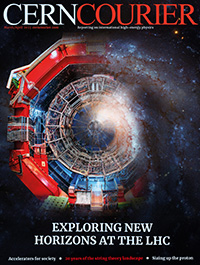 The ALICE and LHCb collaborations set out their plans for major upgrades that will enable physicists to explore extreme nuclear matter and precision flavour physics at the High-Luminosity LHC, while theorists Veronica Sanz and Lenny Susskind reinforce the importance of fundamental exploration for its own sake. Plus: highlights from CERN’s CLEAR test-beam facility, AI for autonomous vehicles, translating big science into applications, sterile neutrinos, inexplicable photons, meeting reports, reviews, careers and more in the latest issue.CONNECTing the kidney to brain dysfunction: from animal models to clinical practice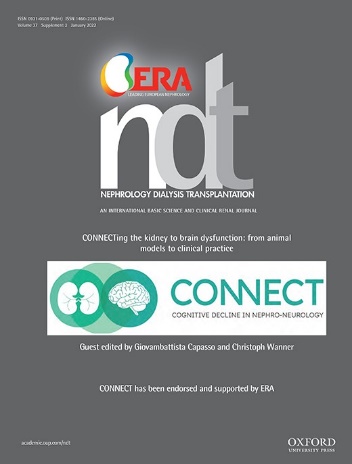 downloadThis special issue is a collaborative work which has been published in a high-impact journal Nephrology Dialysis Transplantation (NDT). In this issue, there are six reviews on current topics linking the brain and kidney.Chronic kidney disease (CKD) is a complex and potentially fatal illness affecting all organs and altering many fundamental physiological parameters and processes, such as plasma volume, electrolytes and acid-base balance, and hormone and protein metabolism. Thirty to 60% of advanced CKD patients have been found to have impaired cognition. The most frequently diagnosed problem is Mild Cognitive Impairment (MCI), which is characterized by signs of neurological injury and cognitive dysfunction. Although many theories have emerged as to why kidney disease affects the brain and causes cognitive impairment, the aetiology has not been fully explained. To study this brain-kidney relationship, we set up a multidisciplinary approach and the CONNECT network. CONNECT (Cognitive decline in Nephro-Neurology European Cooperative Target Action) was established and financed through the COST Action program. Unmanned Aerial Systems for Monitoring Soil, Vegetation, and Riverine Environments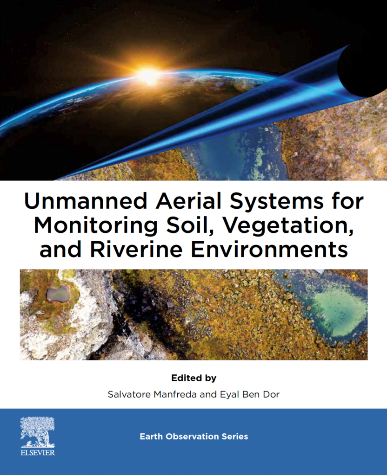 DownloadThe book ‘Unmanned Aerial Systems (UAS) for Monitoring Soil, Vegetation, and Riverine Environments’ is the result of five years of intense activities carried out within the context of the COST Action HARMONIOUS (CA16219). The Action stimulated the participation of more than 200 researchers and technicians from 36 European and non-European countries with the intention is to promote monitoring strategies, establish harmonized monitoring practices, and transfer most recent advances on UAS methodologies to others within a global network.The aim of the book is to share the experience gained within the HARMONIOUS COST Action providing clear guidelines for all of those that are willing to approach the use of UAS to enhance the description of soil-water-plant processes. The book includes guidelines, technical advices, and practical experiences to support researchers, instructors, and practitioners in increasing monitoring efficiency with the help of UAS.Artificial intelligence tools and their responsible use in higher education learning and teachingFollowing the widespread concern and debate provoked by the arrival of ChatGPT and similar artificial intelligence (AI) tools, the European University Association’s Learning and Teaching Steering Committee shares key considerations for European universities.The EUA Innovation Agenda 2026Developing a comprehensive approach to innovation for the benefit of universities is at the core of the European University Association’s vision for the future of European higher education and research.Building the Foundations of ResearchA Vision for the Future of Doctoral Education in EuropeThe EUA Council for Doctoral Education has developed this publication at a time when global challenges such as the climate crisis and the need to build a more sustainable planet, together with emerging opportunities (e.g. digitalisation), have led universities to a deep reflection on how doctoral education can further progress and remain open and observant of the core values of academia.This also marks almost two decades since the Salzburg Principles set the foundations for important reforms in doctoral education. Since then, the landscape of doctoral education in Europe has significantly evolved with regard to its form and content.This document analyses intrinsic and extrinsic drivers that shape the future of doctoral education in Europe and suggests possible ways forward for universities to meet current and future challenges in this key area.It also serves as a source of reflection for universities that wish to keep their strategies and processes up to date in a fast-changing world.DownloadBiochimica et Biophysica Acta (BBA)- Gene Regulatory Mechanisms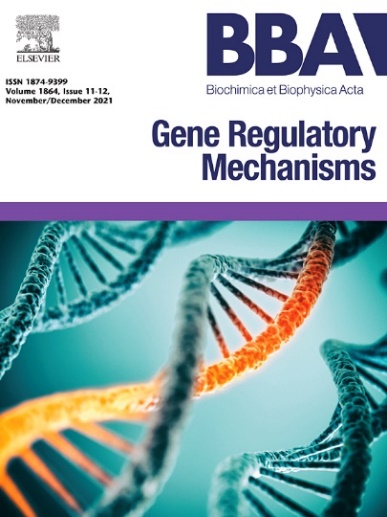 The construction and maintenance of a high quality and interoperable knowledge commons that covers the area of gene regulation information involves key players in the field of bio-curation, database management and computational biology who collaborated with knowledge commons users under aegis of the GREEKC COST Action. This special issue of BBA-Gene Regulatory Mechanisms reports on progress in the following areas; ontologies and controlled vocabularies, the development of curation guidelines and standards, identify literature content by text mining and storing and sharing of the gene expression regulation knowledge commons.DownloadUniversities as key drivers of sustainable innovation ecosystemsResults of the EUA survey on universities and innovationKamila Kozirog, Sergiu-Matei Lucaci, Stephane BerghmansThis report provides an in-depth analysis of the results of the first-ever Europe-wide survey on universities and innovation.Designed to gather evidence about the state of innovation at European universities, the EUA survey took stock of how these institutions pursue their third mission and help deliver sustainable and digital transitions. As such, it continues EUA’s long-standing work showcasing universities’ key contributions to innovation ecosystems, in a context of multiplying societal challenges and the increasing relevance of knowledge to devising new solutions.The report also provides examples of innovative good practices at universities that can serve as a source of inspiration for policymakers, funding agencies and universities themselves. It concludes with a number of recommendations stemming from the key findings. These are meant to help ensure that the university sector’s innovation ambitions can be achieved.DownloadRealising Linguistic, Cultural and Educational Rights Through Non-Territorial Autonomy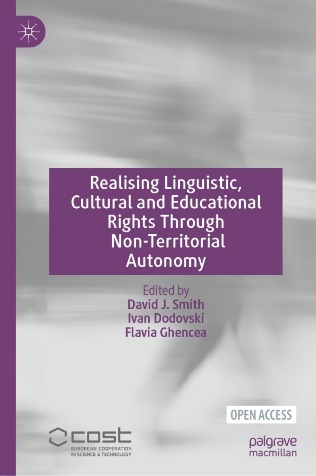 downloadThis volume brings together a body of expertise gathered within ENTAN—European Non-Territorial Autonomy Network (www.entan.org), a European Cooperation in Science and Technology (COST) Action dedicated to analysing the concept of Non-Territorial Autonomy (NTA) and its potential to accommodate the needs of different ethno-cultural and ethnolinguistic communities within a single state framework. The present volume comprises a selection of peer-reviewed papers originally presented at the Third ENTAN Conference, hosted by Ovidius University, Constanţa, on 13–14 May 2022. 